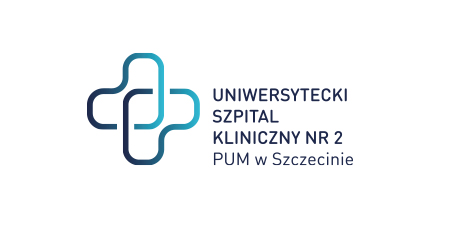  al. Powstańców Wielkopolskich 72 70-111 Szczecin									                           Szczecin, dnia 13.06.2024Znak Sprawy: ZP/220/16/24                            Dotyczy: dostawy produktów leczniczych stosowanych w chemioterapii nowotworów wraz z płynami infuzyjnymi do przygotowywania wlewów cytostatyków gotowych do podania.UNIEWAŻNIENIE POSTĘPOWANIAw zakresie zadań nr 10 i 24Szanowni Państwo, Na podst. art. 260 ust. 1 ustawy z dnia 11 września 2019 r. Prawo zamówień publicznych (Dz.U.2019.2019 t.j. z dnia 2019.10.24)  Zamawiający zawiadamia, że dokonał unieważnienia postępowania w zakresie zadania nr 10 i 24.Podstawa prawna: Zamawiający unieważnił  postępowanie na podstawie art. 255 ust. 1 pkt. 1) ustawy PZP.Uzasadnienie faktyczne: nie złożono żadnej oferty.Informacja o unieważnieniu ww. ZADAŃ  zostanie przekazana Wykonawcom którzy złożyli oferty za pośrednictwem  Portalu zakupowego OpenNexus.                                                                             Z poważaniem                                                                            PODPIS W ORYGINALESprawę prowadzi: Wioletta Sybal T: 91 466-10-88, E: w.sybal@usk2.szczecin.pl 